О мероприятиях по предупреждению производственного травматизма при выполнении работ в колодцах и замкнутых пространствахВ 2022 году произошел резкий рост несчастных случаев со смертельным исходом в организациях, деятельность которых связана с выполнением работ в водопроводных, канализационных колодцах и иных помещениях систем водоснабжения и водоотведения, в том числе в замкнутых пространствах. Для недопущения случаев производственного травматизма, при выполнении работ в колодцах и замкнутых пространствах, руководителям организаций, чья деятельность связана  с выполнением указанных работ, важно проводить мероприятия, направленные на предупреждение травматизма. К указанным мероприятиям относятся: проведения работникам внеплановых инструктажей, своевременное  их обучение, обеспечение работников средствами коллективной и  индивидуальной защиты, газоанализаторами, газосигнализаторами, проведение профилактических тренировок для работников. Одним из средств, предупреждения нечастных случаев на производстве является обеспечение работодателем безопасных условий и охраны труда на рабочих местах, выполнение  требований, предъявляемых к проведению работ в колодцах и  иных помещениях систем водоснабжения и водоотведения, в том числе в замкнутых пространствах,  а так же  осуществление  работодателем непрерывного контроля за работниками, выполняющими указанные работы, выполнением ими мер безопасности и соблюдением технологии производства работ.Порядок выполнения работ по эксплуатации сетей водоснабжения и водоотведения регулируется  Приказом Минтруда России от 29.10.2020 № 758н «Об утверждении Правил по охране труда в жилищно-коммунальном хозяйстве», выполнение работ в ограниченных и замкнутых пространствах  Приказом Минтруда России от 15.12.2020 N 902н "Об утверждении Правил по охране труда при работе в ограниченных и замкнутых пространствах"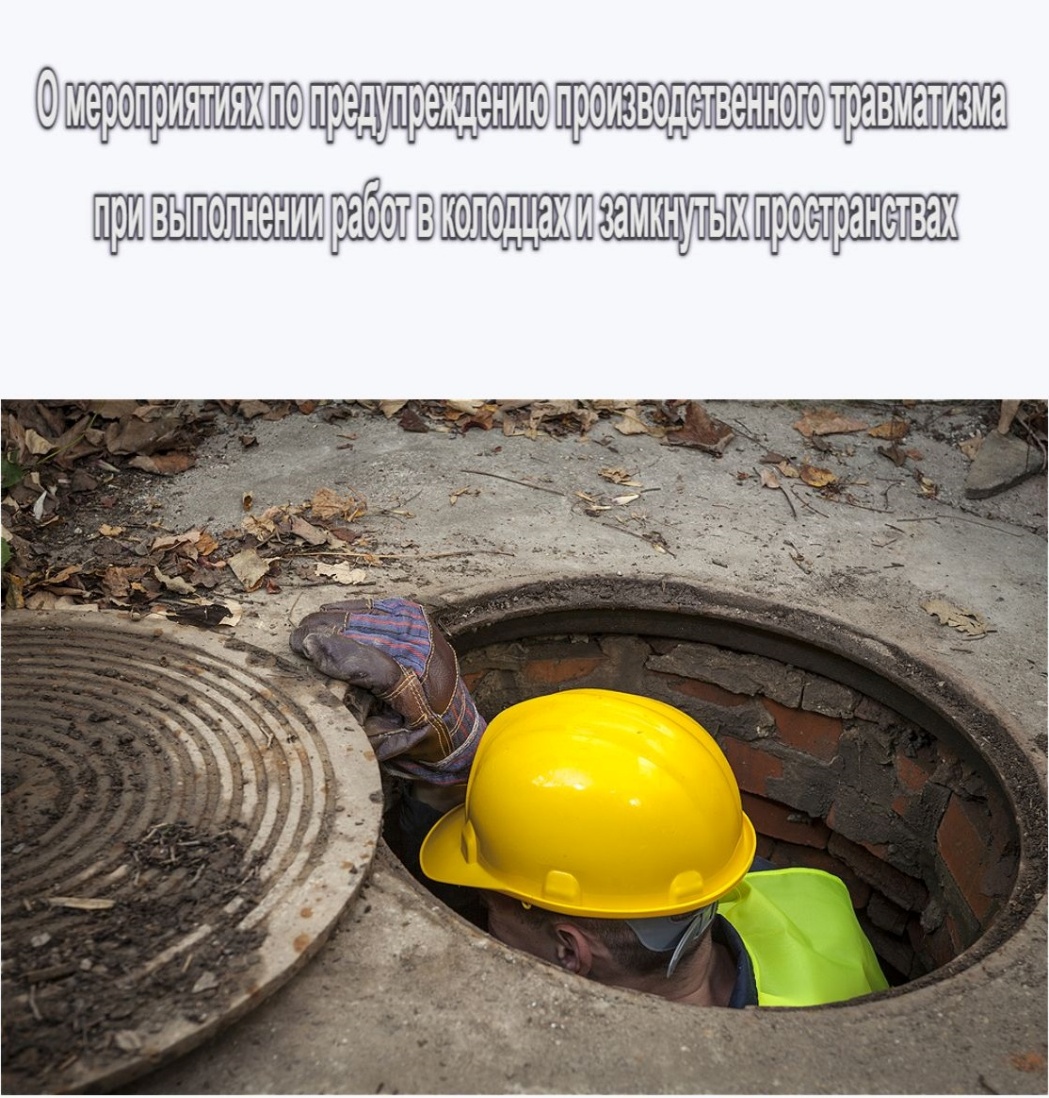 